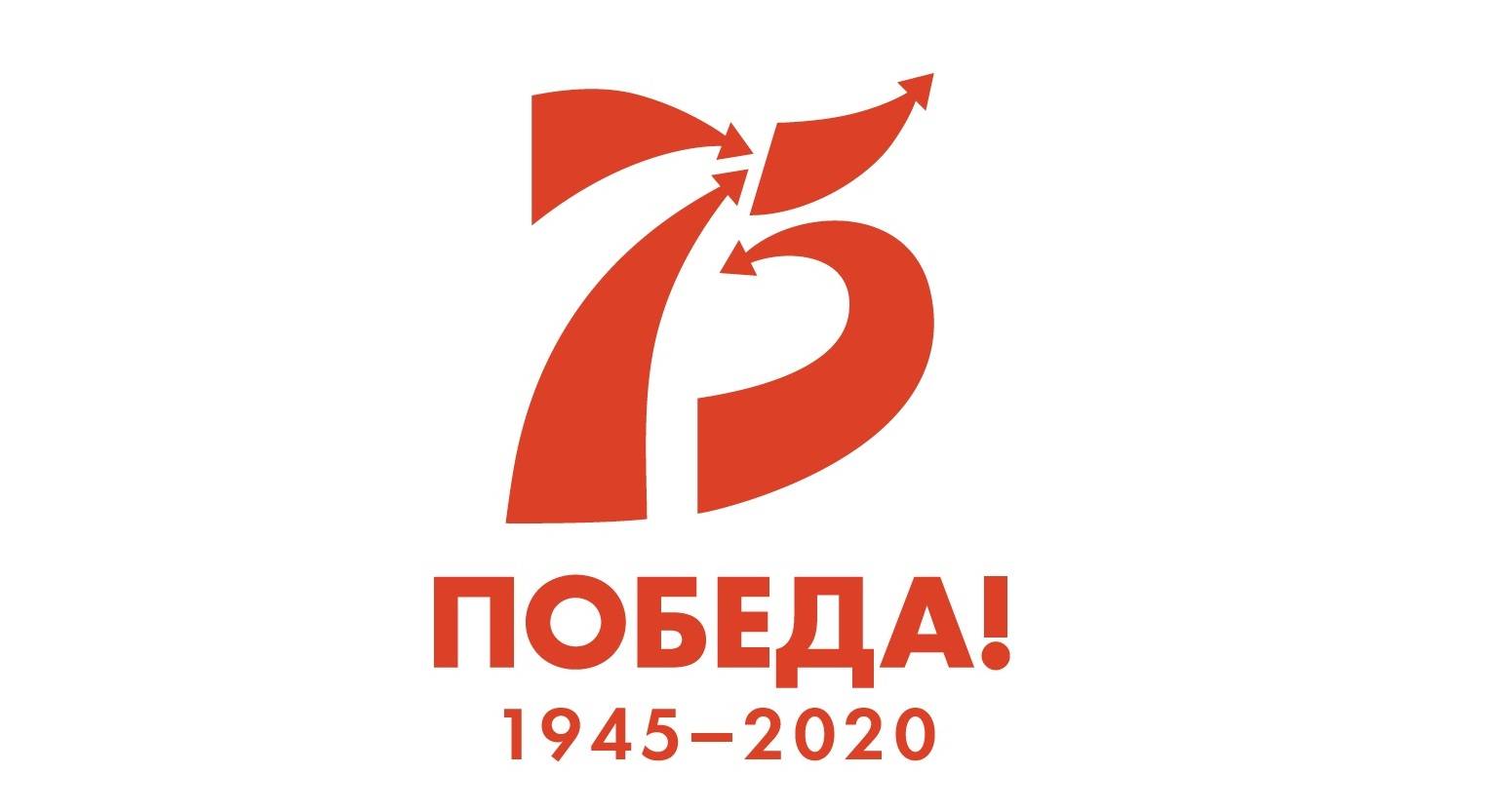 «От героев былых времён…»Литературно-музыкальная композиция, посвященная 75-летию победы в Великой Отечественной войнеДодонова Алла ГеннадиевнаМосковская область, г. о. КоролёвОктябрьский бульвар, д.33Муниципальное бюджетное общеобразовательное учреждениегородского округа Королёв Московской области«Средняя общеобразовательная школа № 5»2019 г.Цель: Создание необходимых условий, способствующих воспитанию у младших школьников патриотических чувств, формирование собственной  гражданско - патриотической позиции и ознакомление с историческим прошлым своего народа.Задачи:воспитывать гражданско-патриотические качества человека и достойного гражданина своей страны на примерах героических подвигов своих предков;воспитывать уважение к защитникам Отечества, памяти павших бойцов и ветеранам ВОВ;способствовать развитию творческих способностей и познавательных интересов.Форма проведения: литературно-музыкальная композиция. Оборудование: музыкальная аппаратура (компьютер, колонки, микшер, микрофоны), фонограммы песен военных лет.Межпредметная связь: литература, музыка, история.Подготовительная работа: подбор и разучивание стихотворений, песен про войну, постановка танцевальных номеров, создание поздравительных открыток ветеранам, беседы, просмотр фильма «Спасти Ленинград», оформление портретов своих родственников – участников ВOВ для акции «Бессмертный полк».Планируемые результаты: обучающиеся смогут пополнить знания о событиях Отечественной войны 1812 года, Гражданской и Великой Отечественной войн. Сценарий мероприятия«Кто с мечом к нам придет, от меча и погибнет.На том стоит и стоять будет Русская земля!»А. НевскийТрек № 1 - Звучат фанфары «Этот День Победы»Трек № 2 - Звучит фонограмма песни «С чего начинается Родина?»                                  (муз. В. Баснера, сл. М. Матусовского)                                                                  исполняет вокальная группаТрек № 3 – Выход ведущих – музыка звучит фоном1 ведущий: Все может Родная земля! Может накормить тебя тёплым и вкусным хлебом, напоить родниковой водой, удивить своей красотой. И только защитить себя она не может. Поэтому защита Отечества и родной земли – долг тех, кто есть её хлеб, пьёт её оду, любуется её красотой.2 ведущий: Наши предки в далёком прошлом очень любили свою землю. Как только на землю наступал враг, на борьбу поднимался и стар, и млад. С древних времён русские воины стояли на защите Отечества.1 ведущий: Твой прадед воевал на полях Великой Отечественной, его прадед вместе с Кутузовым гнал с русской земли Наполеона. Так было и будет всегда! Трек № 4 - «Солдатушки, бравы ребятушки» - р. н. п. Сцена 1 У костра три воина ведут неспешный разговор.1 воин: Скажи-ка, дядя, ведь не даромМосква, спаленная пожаром,Французу отдана?2 воин: Ведь были ж схватки боевые,Да, говорят, еще какие!Недаром помнит вся РоссияПро день Бородина!3 воин: - Да, были люди в наше время,Не то, что нынешнее племя:Богатыри - не вы!Плохая им досталась доля:Немногие вернулись с поля...(пауза)Вам не видать таких сражений!..Носились знамена, как тени,В дыму огонь блестел,Звучал булат, картечь визжала,Рука бойцов колоть устала,И ядрам пролетать мешалаГора кровавых тел.Изведал враг в тот день немало,Что значит русский бой удалый,Наш рукопашный бой!..1 ведущий: И это они, герои 1812 года, которые принесли мир своей земле. Трек № 5 - «Не печалься о сыне» - из к/ф «Неуловимые мстители» (муз. Б. Мокроусова, сл. Р. Рождественского) ученики поют 1 куплет2 ведущий:Бьют свинцовые ливни,Нам пророчат беду,Мы на плечи взвалилиИ войну, и нужду.(выходят Будёновцы)Если снова над миром грянет громНебо вспыхнет огнемВы нам только шепнитеМы на помощь придем.1 ведущий: Гражданская война… В неё вовлечены не только взрослые, но и дети.Трек № 6 - «Песня о маленьком трубаче» (муз. С. Никитина, сл. С. Крылова, обработка Д. Кабалевского)инсценировка песниСцена 2 2 ведущий: Родина?Пламя ударило в небо! -ты помнишь, Родина?Тихо сказала: «Вставайте на помощь…»Родина.Звучит тревожная музыка.Трек № 7 - «Танец огня»   (музыка из репертуара Ванессы Мэй»)исполняет танцевальная группа1 ведущий: Бурей ворвалась в судьбы людей Великая Отечественная…Повзрослели дети, постарели молодцы….Около 27 миллионов не вернулись с войны.У них были мечты, надежды…Трек № 8 - Звучит 1 куплет песни фоном«Мой милый, если б не было войны…» (муз. М. Минкова, сл. И. Шаферана)2 ведущий: Накануне только поженились. На руках двухмесячная дочь. На войне не провожала, боялась накликать беду. Писем ждала каждый день, прислушивалась к скрипу шагов почтальона – а вдруг весточка с фронта, но письма так и не дождалась. Вместо него – похоронка. Погиб под Ленинградом в 1942.Учитель: ………………………….Трек № 9 - «Крейсер Аврора» (муз. В. Шаинского, сл. М.Матусовского)исполняет вокальная группаТрек № 10 - Звучит 2 куплет песни фоном«Мой милый, если б не было войны…»(муз. М. Минкова, сл. И. Шаферана)1 ведущий: И сегодня несут цветы к памятнику его дочь, внук и правнук. Имя его выбито на плите: Семёнов Николай Николаевич – наш Королёвский герой.2 ведущий: Перед нашей Родиной мы сочтемся славою,Не о славе думаем – о стране своей.Шла война огромная, шла война кроваваяТысяча четыреста восемнадцать дней.1 ведущий:Было наступление. Было отступление,Сколько потеряли фронтовых друзей,Каждый день - как истинный день поминовенияТысяча четыреста восемнадцать дней.2 ведущий: Нас война отметила метиной особою,В жизни нашей не было ничего трудней,Стали поколению наивысшей пробоюТысяча четыреста восемнадцать дней.Трек № 11 - Звучит припев песни «За того парня» (муз. М. Фрадкина, сл. Р. Рождественского)Минута молчанияСцена 3 1 ведущий: Прошла война, ушла за поворот,В чехлах стоят гвардейские знамёна,И жизнь, и время движется вперёд,Отстали только двадцать семь миллионов.2 ведущий:Остались в поле брани навсегда,Легли живой дорогою победы,За нас легли, за то, чтоб никогдаНам этой боли в жизни не изведать.1 ведущий: Глядят на нас фронтовики,Глядят на нас исчезнувшие роты,Глядят на нас ушедшие полки,Глядят на нас с надеждой и заботой.2 ведущий:И память нам покоя не даёт,И совесть нас с тобой частенько гложет.Пусть сорок лет, четыреста пройдёт – Никто у нас войны забыть не сможет!Трек № 12 -Звучит песня О. Газманова «Течёт река», выходят дети с портретами своих родственников – участников ВOВТрек № 13 - Песня-марш «Бессмертный полк» (муз. А. Захаровой, сл. Т. Алексеевой) исполняет хор1 ведущий: 4 года битва эта длилась, Но враг был сломлен и тогда, Над всей страной победно взмылось Громкоголосое "Ура!"Трек № 14 - Матросский танец «Яблочко»исполняет солист2 ведущий:Война закончилась,И пушки замолчали.И годы сгладили великую беду.И мы живём!И мы опять весну встречаем!Встречаем День Победы –Лучший день в году!   Трек № 15 - «Победная весна» (муз. и сл. Т. Ананьиной) исполняет хорСписок литературы:Заре навстречу. Песенник для юношества. Сост. Ю. К. Комальков. М., Советский композитор, 1982.А. Николаев «1418 дней» - стихотворение.М. Ю. Лермонтов «Бородино» (фрагмент)Р. Рождественский «Реквием» (фрагмент)Сайты Интернета- https://educontest.net/